Карточка организацииООО «ЭДВАНС»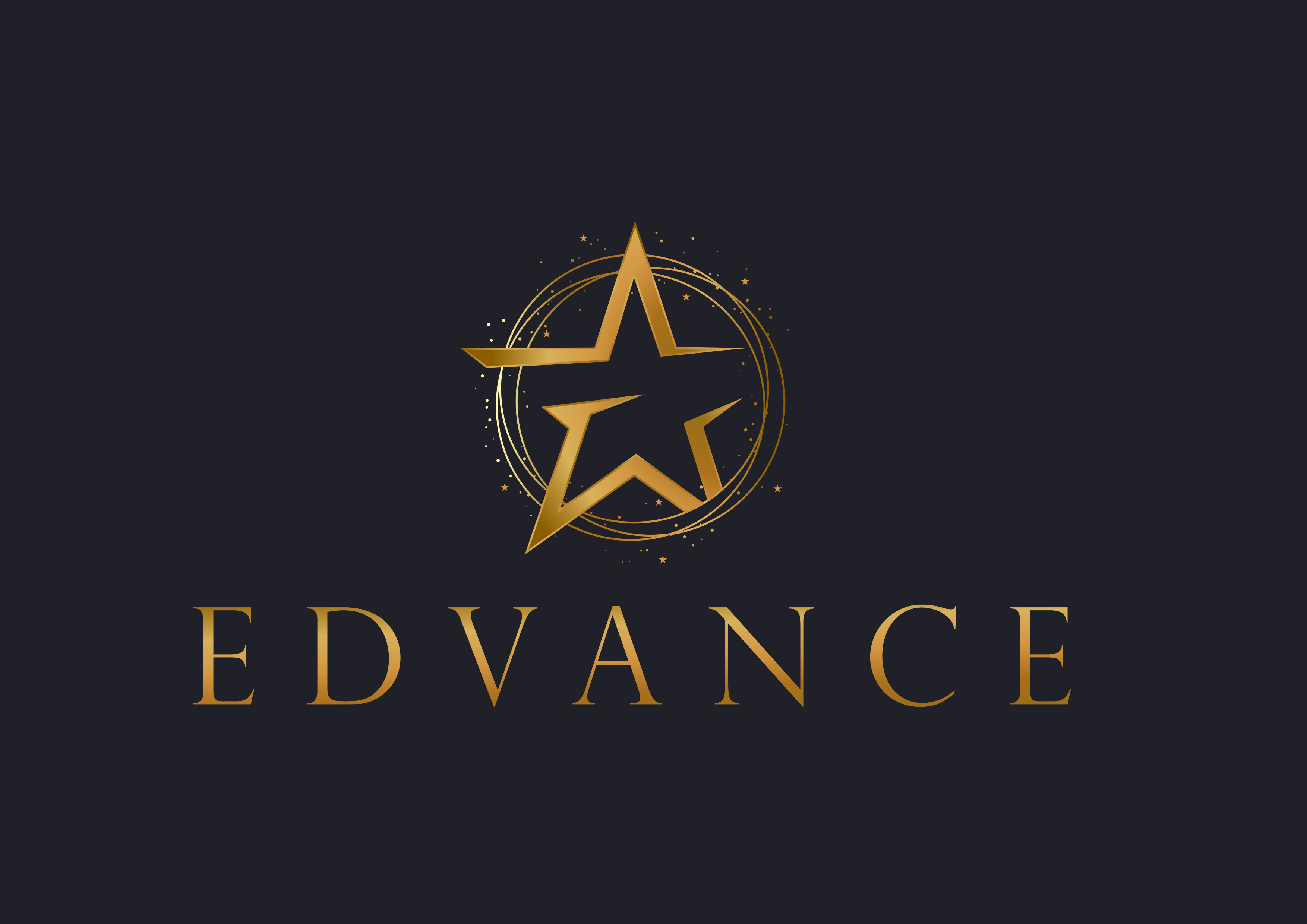 Юридический адрес125362, Москва Г., Строительный пр., д.7А, Корпус 1, этаж 1, офис 4, помещение 1Генеральный директорЛившин Максим ГеннадьевичОГРН1197746737726ИНН7733349469КПП773301001Банк:Филиал «Центральный» ПАО ВТБ г. МоскваРасчетный счет40702810008100000209Корреспондентский счет30101810145250000411БИК044525411